UGC- HUMAN RESOURCE DEVELOPMENT CENTER                          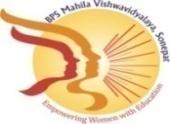          Bhagat Phool Singh Mahila Vishwavidyalaya, Khanpur Kalan (Sonipat)             	         (A state university established under Haryana State Act 31 of 2006, UGC 2(f) 12 (B))       Website Link: www.bpsmv.ac.in/ASPX/Cells?Dept=83                                        Email: hrdc@bpswomenuniversity.ac.in  TENTATIVE SCHEDULE OF THE PROGRAMS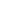 FOR THE SESSION OF 2023-2024Dates will be announced shortly. The Programs will be organized on completion of the required number of participants in each program.Applicants have to apply online only and submit the online registration fee at the time of filing the form. Applicants shall read instructions mentioned in the online forms before filling. 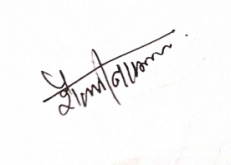 Director-HRDC (Dr. Shafali Nagpal)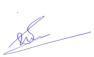 Sr. NoName of the Program Date of Program Date of Program Registration LinksFACULTY INDUCTION PROGRAMS      (ONLINE)                                 FACULTY INDUCTION PROGRAMS      (ONLINE)                                 FACULTY INDUCTION PROGRAMS      (ONLINE)                                 FACULTY INDUCTION PROGRAMS      (ONLINE)                                 Faculty Induction Programme1.Faculty Induction Programme-7 01-01-2024 TO 30-01-202401-01-2024 TO 30-01-2024https://forms.gle/KBwraXC8yKHCaMjy52.Faculty Induction Programme-8 01-01-2024 TO 30-01-202401-01-2024 TO 30-01-2024https://forms.gle/iFWe6MEQRjACMvKM73.Faculty Induction Programme-9 01-01-2024 TO 30-01-202401-01-2024 TO 30-01-2024https://forms.gle/2FmyzP1DjCA7Wudk94.Faculty Induction Programme-10 (HYBRID)02-02-2024 TO 03-03-202402-02-2024 TO 03-03-2024https://forms.gle/6v3CdrzpwYRotpfV9MULTI-DISCIPLINARY REFRESHER COURSES                 MULTI-DISCIPLINARY REFRESHER COURSES                 MULTI-DISCIPLINARY REFRESHER COURSES                 MULTI-DISCIPLINARY REFRESHER COURSES                 (ONLINE)5.Indian Management System and Indian Arthshastra (Mgt/Commerce/Economics/Hospitality/Political Science/Public Administration)16-01-2023 TO 29-01-202316-01-2023 TO 29-01-2023https://forms.gle/mZVTY5GVTfq7mKeV76.Research Methodology and Academic Writing (Humanities and Social Sciences)01-12-2023 to 14-12-202301-12-2023 to 14-12-2023https://forms.gle/mDdLuRjjinQohE6D67.Mathematics in India: From Vedic Period to Modern Times (Mathematics/Statistics)05-12-2023 TO 18-12-202305-12-2023 TO 18-12-2023https://forms.gle/ncifKqwySQpvY9EE78.Revival of Indian Languages in NEP-2020 (Indian & Foreign Languages) 08-02-2024 TO 21-02-202408-02-2024 TO 21-02-2024https://forms.gle/swEtWTLYWBer8uBQ99.Indian Knowledge System in Sciences on the theme of  “ Global Science for Global Well-Being”16-02-2024 TO 29-02-202416-02-2024 TO 29-02-2024https://forms.gle/rF4wk2h5WM5DXq7P8INTERDISCIPLINARY REFRESHER COURSES                 INTERDISCIPLINARY REFRESHER COURSES                 INTERDISCIPLINARY REFRESHER COURSES                 INTERDISCIPLINARY REFRESHER COURSES                 (ONLINE)10.Sustainable Environment and Disaster Management: Indian Perspective08-12-2023 TO 21-12-202308-12-2023 TO 21-12-2023https://forms.gle/ZWyY7wMNck31ziibA11.Development of ICT Skills for Implementation of NEP-202005-12-2023 to 18-12-202305-12-2023 to 18-12-2023https://forms.gle/wzVu1jaNn8p2uhgQ712.Workshop on Research and Academic Writing for Research Scholars (Offline)01-12-2023 TO 07-12-202301-12-2023 TO 07-12-2023https://forms.gle/upS4XgcP7H5CVv819STC / WORKSHOPS ON NEP-2020 (Interdisciplinary)   (HYBRID)                  STC / WORKSHOPS ON NEP-2020 (Interdisciplinary)   (HYBRID)                  STC / WORKSHOPS ON NEP-2020 (Interdisciplinary)   (HYBRID)                  STC / WORKSHOPS ON NEP-2020 (Interdisciplinary)   (HYBRID)                  STC / WORKSHOPS ON NEP-2020 (Interdisciplinary)   (HYBRID)                  13.One Day workshop on Multidisciplinary and Holistic EducationOne Day workshop on Multidisciplinary and Holistic Education 20th November 2023https://forms.gle/UtaK1RwoFkdLgj4y714One Week Workshop on “Academic Leadership, Governance, and Management”One Week Workshop on “Academic Leadership, Governance, and Management”5-11 December 2023https://forms.gle/VJMawRxjLM2Lapjb615.One-week workshop on “Indian Knowledge Systems”One-week workshop on “Indian Knowledge Systems”16-22 December  2023https://forms.gle/V7cELVnEicpdGKc3716.Five days Workshop on “Skill Development” Five days Workshop on “Skill Development” 5-9 February 2023https://forms.gle/DSTL8Wt1yTCNgydC917.One week workshop on “Information Communication Technology”One week workshop on “Information Communication Technology”12-18 November 2023https://forms.gle/PsPs9MWR4f9jGYTs918.Five days workshop on “Research And Development”Five days workshop on “Research And Development”18 -22 December 2023https://forms.gle/ur8Xwq61qejoHyjP819.Three Days Workshop on “Higher Education and Society”Three Days Workshop on “Higher Education and Society”8-10 January  2023https://forms.gle/Kreb91qfqVC6TVPP820.One day workshop on “Student Diversity and Inclusive Education” One day workshop on “Student Diversity and Inclusive Education” 6th February 2024https://forms.gle/9LhRRLFHRrF3rVqp7WEBINARS / SEMINARS               (HYBRID)                                    WEBINARS / SEMINARS               (HYBRID)                                    WEBINARS / SEMINARS               (HYBRID)                                    WEBINARS / SEMINARS               (HYBRID)                                    WEBINARS / SEMINARS               (HYBRID)                                    21.Seminar on Sustainable Development And Global Issues 7th October 20237th October 2023https://forms.gle/tL2GAAPaSPz74VyHA22.Innovation and  Entrepreneurship30th January 202330th January 2023https://forms.gle/g7gqoP3nAnZfcyG3A23.Creating a Safe and Secure Environment for Women: Ensuring Holistic Empowerment20th February 202420th February 2024https://forms.gle/p9VgvwWQ4N1QsGRP724.Diversity and Inclusion 29th February 202429th February 2024https://forms.gle/PYZZS2o4nAJ7sE4K725.One day Principal/Academic Administrators Meet (OFFLINE)14-12-202314-12-2023https://forms.gle/AMbosXyZi2hu8W8p8STAFF TRAINING PROGRAM            (HYBRID)                                       STAFF TRAINING PROGRAM            (HYBRID)                                       STAFF TRAINING PROGRAM            (HYBRID)                                       STAFF TRAINING PROGRAM            (HYBRID)                                       26.Non-Teaching Staff Training Program on Implementation of NEP-2020 For University and College Staff On ‘Code of Conduct and Service Rules, CAS, UGC Regulations ’ 05-12-2023TO 07-202305-12-2023TO 07-2023https://forms.gle/x3wJsn8Wuy6pGcEv927.Non-Teaching Staff Training Program on Implementation of NEP-2020 For University and College Staff On ‘Acts, Statues, Ordinances, and Rules and Regulation Governance of University, DHE, DTE, UGC and State Regulations’  29-11-2023TO 01-12-2023 29-11-2023TO 01-12-2023https://forms.gle/aMPYowU5kd47t4Ju728.Non-Teaching Staff Training Program on Implementation of NEP-2020 For University and College Staff on ‘Financial Rules and Pension Rules, Central Payment System, Financial Schemes of Govt and Budget’18-12-2023 TO 20-12-202318-12-2023 TO 20-12-2023https://forms.gle/XFGbxJiwniUVZvQc729.Non-Teaching Staff Training Program on Implementation of NEP-2020 For University and College Staff On ‘Purchase Rules and General Rules’26-02-2024 TO 28-02-2024 26-02-2024 TO 28-02-2024 https://forms.gle/NVCPdqiv1GQKacRw5